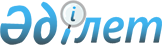 О выделении средств из резерва Правительства Республики КазахстанПостановление Правительства Республики Казахстан от 6 августа 2010 года № 807

      В соответствии с Законом Республики Казахстан от 7 декабря 2009 года "О республиканском бюджете на 2010 - 2012 годы", постановлением Правительства Республики Казахстан от 26 февраля 2009 года № 220 "Об утверждении Правил исполнения бюджета и его кассового обслуживания" Правительство Республики Казахстан ПОСТАНОВЛЯЕТ:



      1. Выделить Агентству Республики Казахстан по статистике из резерва Правительства Республики Казахстан, предусмотренного в республиканском бюджете на 2010 год на неотложные затраты, средства в сумме 59566500 (пятьдесят девять миллионов пятьсот шестьдесят шесть тысяч пятьсот) тенге на обработку данных Национальной переписи населения 2009 года и формирование выходных таблиц.



      2. Министерству финансов Республики Казахстан осуществить контроль за использованием выделенных средств.



      3. Настоящее постановление вводится в действие со дня подписания.      Премьер-Министр

      Республики Казахстан                       К. Масимов
					© 2012. РГП на ПХВ «Институт законодательства и правовой информации Республики Казахстан» Министерства юстиции Республики Казахстан
				